Les membres du conseil scientifiqueProfesseur Frédéric Auber – Chirurgien Pédiatre – CHRU Hôpital Jean MinjozProfesseur Pierre Cattan – Chirurgien digestif (adulte) – Hôpital Saint-LouisDocteur Célia Cretolle – Chirurgien Pédiatre – Responsable du MAREP Hôpital Necker Enfants-MaladesProfesseur Ralph Epaud – Pneumologue, Pédiatre – Centre Hospitalier Intercommunal de CréteilDocteur Myriam Jugie – Médecin Pédiatre Réanimatrice – Hôpital Necker Enfants-MaladesProfesseur Stanislas Lyonnet – Généticien, professeur de génétique et directeur de l’Institut Imagine– Hôpital Necker Enfants-MaladesDocteur Véronique Rousseau – Chirurgien viscéral – Hôpital Necker Enfants-MaladesDocteur Rony Sfeir - Chirurgien infantile - Centre de Référence des Affections Malformatives de l’OEsophage (CRACMO) - CHU LilleDossier de candidatureInformations synthétiquesPrincipales publications du responsable du projetComposition de l’équipe du responsable du projetBudget prévisionnelExpertisesDétail du projet de recherche (7 pages maximum)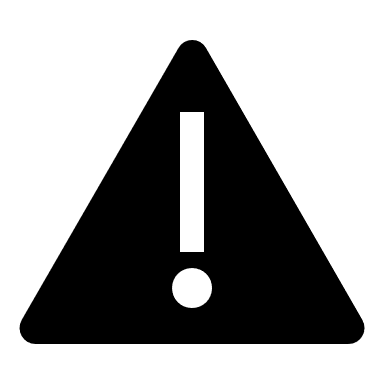 A renvoyer complété par voie électronique à communication.afao@gmail.com  jusqu’au 21 mai 2021 compris.Informations synthétiquesPrincipales publications du responsable du projet depuis 3 ansComposition de l’équipe du responsable du projetPersonnel participant au projet (y compris le responsable)Budget prévisionnelIndiquez les équipements, le fonctionnement et le personnel pour lesquels vous demandez un financement :Toute demande d’équipement devra faire l’objet d’un courrier justifiant la demande et précisant la fréquence d’utilisation du matériel.ExpertisesIndiquer ci-dessous le nom et l’e-mail d’experts français et/ou internationaux compétents dans le domaine du projet soumis :Indiquer ci-dessous le nom d’experts français et/ou internationaux à qui le projet ne doit pas être communiqué, pour des raisons de confidentialité et/ou de conflit d’intérêt :Détail du projet de recherche7 pages maximumDécrivez votre projet en indiquant :Objectif principal : montrer clairement la pertinence du projet Projet Résultats attendus et perspectivesBibliographie sur le sujet et résultats personnels obtenus(Précisez clairement les principaux résultats obtenus par votre équipe et/ou par d’autres équipes justifiant l’initiation ou la poursuite du projet)Titre du projetResponsable du projetResponsable du projetNomPrénomCourrielTélAdresseStructure / laboratoire / centre hospitalier de rattachementThème(s) du projet	Base de données rétrospective 	Bio-ingénierie tissulaire 	Cure des fistules trachéo-œsophagiennes	Effets à long terme des IPP 	Embryologie de l’œsophage	Epidémiologie de l’AO	Évaluation des montages antireflux chez les enfants opérés d’une AO	Génétique de l’atrésie de l’œsophage	Œsophage de Barett	Séquelles respiratoires	Sténose œsophagienne	VidéochirurgieRésumé du projetMaximum 15 lignesPrécisez : objectifs, méthodologie, résultats attendus, perspectives.Résumé en langue anglaiseRésumé grand publicAfin d’informer nos donateurs des projets financés par notre association, il vous est demandé un résumé vulgarisé de votre projet destiné au grand public (maximum 10 lignes) et précisant :L’objectifL’intérêt pour la prise en charge de l’atrésie de l’œsophageNom de l’articleDate de publicationNom, prénom, âgeFonction et/ou gradeAppartenance administrative% du temps consacré à ce projetNatureMontanten eurosEquipementsMatériel consommableAnimauxMédicaments et assimilésNomCourrielPaysStructure / centre hospitalier / laboratoireNomCourrielPaysStructure / centre hospitalier / laboratoire